A cuidar la tierraVeo flores sin colores y árboles caídosYa los pájaros no tienen ni para su nido Por eso hoy te pido hermano míoCuidemos de los mares y los ríosHagamos del planeta un mundo mejorDonde solo habite paz y mucho amorVer destruido el ambiente es tan dolorosoPues estamos matando lo más hermosoNuestra tierra que nos brinda proteccióny le hemos pagado con la contaminación.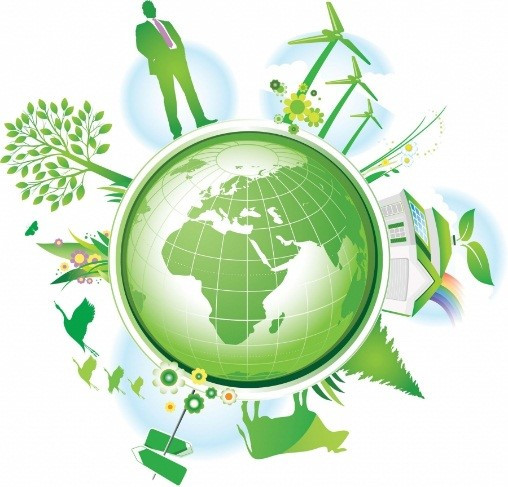 